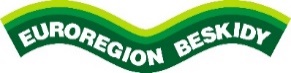 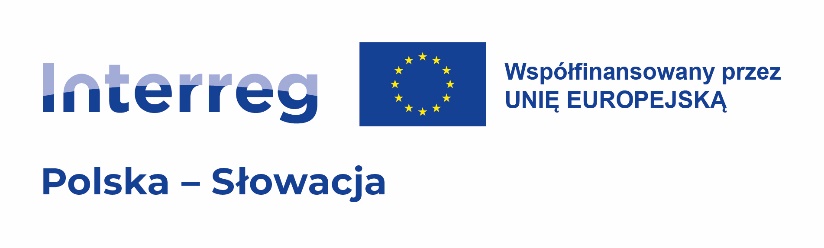 Załącznik 3. 
ZGODA NA PRZETWARZANIE DANYCH OSOBOWYCHKANDYDATA NA EKSPERTA DO OCENY JAKOŚCIOWEJ MAŁYCH PROJEKTÓWPRZEZ ORGANIZATORA NABORU EKSPERTÓW I INSTYTUCJE ZAANGAŻOWANE W REALIZACJĘ PROGRAMU INTERREG POLSKA – SŁOWACJA 2021-2027Zgodnie z art. 13 ust. 1 i ust. 2 Rozporządzenia Parlamentu Europejskiego i Rady (UE) 2016/679 z dnia 27 kwietnia 2016 r. w sprawie ochrony osób fizycznych 
w związku z przetwarzaniem danych osobowych i w sprawie swobodnego przepływu takich danych oraz uchylenia dyrektywy 95/46/WE (ogólne rozporządzenie o ochronie danych), informujemy, że:Administratorem Twoich danych osobowych jest Stowarzyszenie „Region Beskidy” 
ul. Widok 18/3 43-300 Bielsko-Biała, kontakt IOD: biuro@euroregion-beskidy.pl .Pani/Pana dane osobowe będą przetwarzane w celach:realizacji postępowania zmierzającego do powołania Zespołu ekspertów do oceny jakościowej małych projektów w ramach Funduszu Małych Projektów programu Interreg Polska – Słowacja 2021-2027, którym zarządza Stowarzyszenie „Region Beskidy”,dokonania czynności niezbędnych do wyznaczenia eksperta do oceny jakościowej małych projektów oraz wykonywania zadań związanych 
z realizacją praw i obowiązków właściwej instytucji,zawarcia i realizacji umowy dotyczącej udziału w wykonywaniu zadań związanych 
z oceną jakościową małych projektów oraz realizacją praw i obowiązków właściwej instytucji,dokonania oceny pracy eksperta,archiwizacji dokumentów.Podstawy prawne przetwarzania danych osobowych:obowiązek prawny ciążący na administratorze zgodnie z art. 6 ust. 1 lit. c RODO,zawarta z Panią/Panem umowa lub działania prowadzące do zawarcia takiej umowy (art. 6 ust. 1. lit b RODO),zasady wynikające z art. 68a Ustawy o zasadach realizacji programów 
w zakresie polityki spójności finansowych w perspektywie finansowej 2021- 2027,obowiązek wynikający z art. 6 ustawy o narodowym zasobie archiwalnym 
i archiwach.Odbiorcami Pani/Pana danych osobowych będą podmioty działające na podstawie umowy powierzenia danych osobowych lub na podstawie przepisów prawa. W zakresie stanowiącym informację publiczną dane będą ujawniane zainteresowanym na mocy przepisów prawa lub publikowane w BIP właściwej instytucji.Pani/Pana dane osobowe mogą być przekazywane do państwa trzeciego/organizacji międzynarodowych, jeśli zaistnieje taka potrzeba ze względu na działania statutowe, zawarte porozumienia i umowy. W przypadku przekazywania danych osobowych poza obszar Europejskiego Obszaru Gospodarczego Administrator poinformuje Panią/Pana o tym fakcie.Przysługuje Pani/Panu prawo dostępu do treści danych oraz ich sprostowania, usunięcia lub ograniczenia przetwarzania, a także prawo zażądania zaprzestania przetwarzania i przenoszenia danych, jak również prawo do wniesienia skargi do Prezesa Urzędu Ochrony Danych Osobowych.Podanie przez Panią/Pana danych osobowych jest obowiązkowym wymogiem ustawowym. Konsekwencją ich niepodania będzie brak możliwości aplikowania 
o status eksperta do oceny jakościowej małych projektów w programie Interreg Polska – Słowacja 2021–2027 oraz zawarcia umowy.Pani/Pana dane osobowe nie będą wykorzystywane do zautomatyzowanego podejmowania decyzji ani profilowania, o którym mowa w art. 22 RODO.Pani/Pana dane osobowe będą przechowywane w terminach określonych Rozporządzeniu Parlamentu Europejskiego i Rady (UE) nr 1303/2013 dnia 17 grudnia 2013 r. z uwzględnieniem krajowych przepisów dotyczących archiwizacji dokumentów.        ………........………………………………Miejscowość, data i podpis 